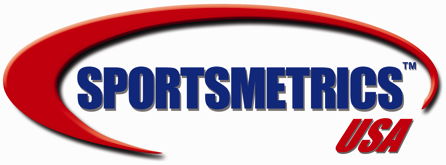 Learning objectives will be measured through lab checklists and both written and practical exams with a passing score of 70% on each.Course Main Objectives:Understand the role of objective criteria in ACL injury return to sport Written Exam Identify 3 risk factors associated with an increased risk of ACL injury Recognize new interventions for ACL rehab (external focus, blood flow restriction…)Full Course ObjectivesResearch in ACL Injuries & Injury PreventionOBJECTIVES:Understand the role of objective criteria in ACL injury return to sportIdentify 3 risk factors associated with an increased risk of ACL injuryCritique another participant's landing mechanics on a single leg hop using a 3-grade subjective grading system.   Innovative Therapeutic InterventionsOBJECTIVES:							Recognize new interventions for ACL rehab (external focus, blood flow restriction…)Distinguish between internal and external focus cues when given a list of corrective cues for jump mechanics Neuromuscular Testing & Software Analysis App	       OBJECTIVES:Discuss normative data and interpretation of test results from scientific studies on neuromuscular trainingEvaluate landing mechanics by creating a sports injury report using software that calculates knee and hip angles Advanced Program Overview & DemoOBJECTIVES:Identify current training components of the Sportsmetrics programIdentify 3 neuromuscular deficiencies to correct on a jumpDemonstrate exercises and corrective techinqueIncorporate at least one distraction technique into jump drillsBlood Flow Restriction DemoOBJECTIVES:Design and execute a blood flow restriction program on a partnerPracticum: OBJECTIVES:Critique 10 plyometric drills performed by a partner